Sermon Notes	The Gospel of Mark / Message #25“If You Ever Thought You’re Unworthy…” (Mark 7:24-30)Marttell Sánchez | April 23, 2023A LESSON ABOUT OUR WORTHINESSNo one is truly	But, no one is so 	that they cannot receive	from Jesus.LEARNING FROM THE STORYIf our Rabbi	for the	and the 	, his disciples	.If you’ve ever wondered what	looks like in real life,	and		are two of the most recognizable markers.You never know when your pain is meant to be a 	of God in	; how you 	to it could be the  	you ever display.For Life Group Discussion or Personal Study/ReﬂectionLook back to Sunday’s text. What do you think was most shocking or surprising to Jesus’ disciples? What was most shocking or surprising to you?Why was the Syrophoenician woman happy with the mere “crumbs”? What can we learn from her attitude?How could boldness and humility both be demonstrated at the same time in our prayers?How does Sunday’s story inﬂuence how you might respond to life’smost painful seasons?What’s Happening @ New LifeKID’S SPORTS CAMP: Monday, June 19th - Friday, June 23rd. Registration for 7 to 11- year-olds is now open at www.newlifeukiah.com/sportscamp!FOOD AND FELLOWSHIP: Next month’s Food & Fellowship on May 7th will be a special meal in celebration of Cinco De Mayo! Be prepared to chow down on delicious tacos, courtesy of Danny Rosales! More info on what to bring will be coming soon.TO OUR GUESTS: Feel free to use the connection card at your pew to let us know more about yourself. You can drop it oﬀ in the oﬀering box in the foyer. Please do not feel obligated to participate in the oﬀering. The oﬀering is for those who have committed to New Life as their church home; we are honored to have you as our guest!GIVING OPTIONS: If New Life is your home church, there are four convenient ways to worship through giving: (1) in the oﬀering box in the foyer on Sundays; (2) by mail-in at 750 Yosemite Drive, Ukiah; (3) online at newlifeukiah.com/give or by scanning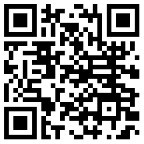 the QR code on this bulletin; (4) through the Tithe.ly app, available on the iOSApp Store or Google Play.